Cambridgeshire Archery Association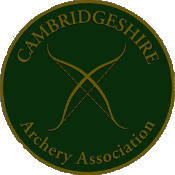 Executive Committee Meeting1st February 2016 at 7.30 p.m.Jubilee Sports Field, Kings Ripton Road, Huntingdon, Cambs PE28 2NRPresent;John Gorman, Shaun Jacobs(SJa), Mary Watson, Philip Watson (Chair), James Fletcher (JFl), Keith Streeter, John Searle, Di Searle(Di), George Sykes, Dave Stagg(DS), Steve Millward(SMi), Gill Millward, Andrew Nightingale, James Curtis, Steve Johnson(SJo), Paul Langton, Simon Matthews(SMa), Luke Tunmer, Neil Double.The next meeting will be 18th April 2016 @ 19:30, Jubilee Sports Field, Kings Ripton Road, Huntingdon, Cambs PE28 2NRMeeting closed at: 20:561Apologies for absenceSteve Derby-Smythe, Sean Fox2. Welcome.Welcome Dianne Searle ( Di) as County Secretary. She wished it known that as a non- shooting Archery volunteer patience with technical terms may be necessary.Her contact details are: Dianne Searle - 01354 659063 /07938 554604 - di33i@btinternet.comAll2.Approval of last minutesMembers agreed the notes from Paula, these were agreed, approved and taken as the official record of the meeting.Committee wish to record their thanks to Paula for stepping in at this time.  - Thank you!3.Matters ArisingFrom section 5, the Beginners Bow Kits have now gone to the highest bidder after the closed auction. JG - still not found a list or complete record of trophies held by County. DS - Has old list/records of all outdoor trophies, he may even have photographic records. He will forward these to PW/JGSJa - Will collect Gents Outdoor Longbow Trophy at Indoor Tournament.It was agreed that we will keep a strict record of Trophies this year and review this situation at the end,  as we may have lost some with lack of records from previous incumbents.  DSSJaPW/JG/Di4Reports4aChairman’s statement –No great changes to report, but it was noted that there was growing support for County and it was good to welcome so many in attendance tonight. County Indoor Tournament in a couple of weeks ( 14th Feb), is significantly oversubscribed. It can be noted from the overall headcount there are a good spread of local clubs taking part. PW will not be shooting but will be in attendance all day, tweeting and supporting. Di will attend for an hour at the end to assist with County awards.PWPW/Di4bFinance – Report providedJG reported that the Affiliation Fees cover the end of previous year 14/15 and the current 15/16 year. So far the fees are Approx £1700 for current year with £900 of this to go on to SCAS. This gives County approx income of £810.The contingent liability in respect of Parkfield Archers remains pending the receipt of the results from the end of season shoot.It was noted at this point that the shoot was a handicap shoot but distributed many medals and awards. This all added to the overall costs to County. JG - has ordered County year bars to be presented at Indoor shoot to those who have shot for County. This has caused a need for County badges to attach the bars to. JG has found the previous invoice from 2006 with the original supplier. It was £2.60 per badge at that time, this is estimated to have gone up slightly but they should remain at approx £3 or under per badge. The downside being we have to order a minimum batch of 50. It was agreed that County should see this as an investment and John should go ahead with this order. Other Income is the £200 from the sale of the beginners kits. This was still a substantial loss to County but is now completed.Finally it was noted that County has lost Parkfield Archers, but gained Invictus Bowmen, Peterborough and Peacock Archers ,Bottisham.NotedNotedJGAgreedJGNotedWelcome4cTeam Manager ReportSJa reported that we have 3 competitions this year;Sunday 27th March 2016 (Easter Sunday)Essex Vs CambridgeshireAt BentleyRound - Double PortsmouthSJa wanted clubs to note we are looking for Archers who can consistently score 375 in this round. Communication will be sent out to all clubs via secretary.Cambridgeshire Vs BedfordshireBeds have offered to host this return match.During 1st week August 2016(Around Beds County Festival)Round - To be decidedSja is looking for 1st(possibly 2nd) Class Archers to make up a 24 Archer Team covering all bow types and including a junior Recurve contingent.They will compete together and the best scores will be taken.Communication will be sent out to all clubs via secretary.3rd Match is Cambridgeshire V's Lincolnshire24 Archer Team requiredFormat and status to be decided.Non - record status makes it a more accessible shootAs we are hosting as a County we will be looking for bids from clubs to host this event. Communication will be sent out to all clubs via secretary.The potential dates suggested are;- June 9/10, July23/24, Aug 6/7 ( Although this may clash with the Bedfordshire shoot), Aug 20/21. When put to vote unanimously agreed that this match would be a non-record status shoot.SJa also requested the County Salvers to get engraved. These will be found and passed across by JG.SJa/DiSJa/DiSJa/DiAgreedSJa/JG4c -iViva Las VegasJG requested that we log our overall "Congratulations" to Ed McDermot who managed to come 63rd in the Open Recurve category, at the Las Vegas, USA Tournament. This means that he gained 3 more world championship points and is classified as No 23 in the World Rankings. - Well Done Ed!Noted4dCoaching Officer - report providedMW reported that the Coaching group is doing well, with a good selection of coaches from across the clubs attending. We offer a warm welcome Steve and Gill Millward as County Coaches who have moved from Hampshire. SMi gave a 15 minute talk at the last meeting about his coaching experiences and this was very successful. The intention is to have these 15 minute talks at each meeting. MW also wanted to report that the Boost Seminar was successful and well attended. She explained that this was an Archery GB scheme that Netherhall use and have now rolled out to the other coaches across the County in order that they can utilise it in their club environments. There are to be two training sessions with Sports Specialist Physio Cris Kellett. He has impressive pedigree having worked for Leicester Tigers and other elite sports.( http://www.progresshealth.co.uk/cristopher-kellett.shtml) We are very grateful and PW will find out his favourite tipple or a way of expressing our gratitude.One session for Archers will be on;25th February - 7-9pm at Progress Health, Histon.This will be at a cost of £10 per Archer through Eventbrite - PW will put this on the system ASAP. ( Suggest 20 - 25 attend)Then a second session aimed at Coaches only;17th March - 7-9pm at Progress Health, Histon.Cost £5 per coach, as above - PW to organise. ( Suggest 12 - 15 attend)WelcomeNotedPWPWPW4eRecords ReportJFl - reported that there are four current record claims - Lynn Gray - Compound - Jolly Archers - WA18m - 553 - 4/11/15Richard Bowles - Compound - Jolly Archers - Bray 1 -284- 11/11/15Mark Garner - Compound - Netherhall Archers - Vegas - 578 - 31/10/15Lynn Gray - Compound - Jolly Archers - Vegas - 544 - 25/11/15All recorded and found on the County website. Well Done to those four archers!JFl will update all records as and when we receive the long awaited results from Parkfield for End of Season Shoot.NotedJFl4fWebmasterLT reported that website is up to date.http://cambridgeshirearchery.org/the-caa/the-caa#He is looking to update the site with the new county club details ASAPHe also requested details of any club events so that he can put them on the site. LT is looking at making the CAA website the place that has all the County Archery information, with links to and from all club websites and details of any events or achievements.  This provides a mutual benefit/piggyback support scheme and extra advertising. JG - will provide SCAS reports to put on the CAA website.Reiterated that PW will be tweeting at Indoor Shoot on 14th February.New Clubs Note!All W/M's  please NOTE!JG/LT4gCPOSMa was delighted to report that there was ZERO to report.He did advise that he is currently writing up our process and is using Archery GB for guidance although their process is very generic. Noted4hSCASJG had to give his apologies for the last meeting, which was the first meeting we, as a County, were due to attend. Next meeting is AGM - 2nd April. Need 2 representatives. JG will attend with another.NotedVolunteers?5aCambridgeshire Performance Programme - Report/Flyer providedSMi as part of the Coaching group and as a County Coach explained about our first performance event for Archers. This first event will be for all bow styles and abilities. An amazing opportunity for archers across the county to spend time with 4 County Coaches alongside our Coaching group. Not sure how many will attend, but with almost 3 months to promote and encourage attendance we should get enough.Venue Hire for day is £250, Boss Hire on top. SMi estimated 40 archers to attend to cover all costs incurred.Sessional training plus an optional lunch time seminar on SMi's time spent with the Korean Coach Hyung Tak Kim and how archery is taught in Korea. Using Eventbrite, PW will place bookings. It was agreed by committee that a sum of £15.00 per archer should be charged, which after Eventbrite fees (£2.00 per ticket)means we actually receive £13.00. Note; - Eventbrite charge a fee per ticket for any event unless you make the booking free. However it was agreed among the committee as a whole that paying via this system cemented both attendance and monies received. https://www.eventbrite.co.ukThanks to Ramsey Ravens for providing venue.PromotePW/SMiNoted5bEnd of Season ShootDo we want one now that we, after a good 10 years,  have lost Parkfield as a venue?Can we take this opportunity to alter the shoot to suit its original intention of being a reward/introduction to competitive archery shoot to all archers in the County.  It has historically always been a handicap shoot and was originally a team only event. The last few have had out of county entrants, and with costs of so many medals and judges etc it has begun to cost County approx £300. Unanimously agreed - Yes, an economic, non-record shoot, using line captains and putting the hosting option out to tender among the County. Geographically a more Northern area would mean that we cover all areas with our shoots, but getting offers to run and potentially fund this is more important. Suggested a metric shoot, with distances of 5m and 10m to encourage novices and juniors. PW will put out an e-mail requesting venues and support for this event.  We will need to discuss progress next meeting to decide dates, rounds and entry fees if club that is hosting does not take the lead. AgreedPW6A.O.B.Team ShirtsSJa brought up price of team shirts/kit. Traditionally a 50/50 split in cost between County and individual. Blue Colours lasted better than white. JG wanted it noted that traditionally we have carried a stock as the manufacturers tend to want to batch order/sell these. JG will find out where they were from so where has our pattern and can replicate current emblem etc. All agreed that 50/50 split price was best for all, as ensured individuals care of shirts along with reducing costs to County.JG/SJa will order a variety of appropriate sizes once pricing has been agreed, we do still hold a few shirts/fleeces in extreme sizes. County PresentationJG confirmed that PW would be available for presentations at Shoot on 14th Feb. Di will attend final hour to assist.NotedAgreedPW/DiAnd Finally.In Loving Memory - Jean Foxon  Jean was an incredibly able administrator and very supportive of Cambridgeshire archery. Indeed, when her club, Nene Bowmen, decided to affiliate through Northants, Jean disagreed with the decision and continued to  affiliate through and support Cambs. She qualified as a coach before 1980, and by the time I met her in 1995 she was a County level coach, active at club and at County level. As coaching organiser, the pamphlet she wrote in 1995 shows her thorough approach, detailing how the coaching group should be organised, and including a beginners 6 lesson  programme which could be used today. Jean served as CAA vice chair during my years as chairman, and was always a source of sound advice. I last saw Jean about 4 years ago, still  coaching but becoming less mobile because of declining health. She did , however, act on coach renewal panels until very recently.  Although I cannot remember the dates she held  the posts, Jean was at various times Coaching Organiser, County Chair and Vice Chair, all roles performed with the same thoroughness and professionalismWritten by Maureen Edgar in association with John Waters.Cambridgeshire Archery Association send their continued regards to Jeans husband, family and friends. She made a lasting impression on both Archery and CAA. 